Amt der 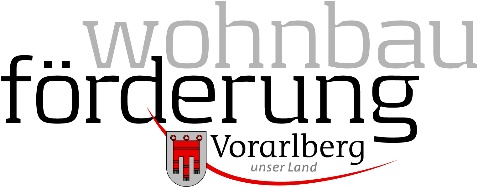 Vorarlberger LandesregierungAbt. Wohnbauförderung (IIId) Römerstraße 156900 BregenzE-Mail: wohnen@vorarlberg.at Informationsblatt zur Endabrechnung(Wohnhaussanierung)Die Endabrechnung ist mit folgenden Unterlagen (Kopien) und vollständig ausgefüllt einzureichen. Kostenaufstellung bzw. Ausdruck aus dem Sanierungsrechner mit Zuordnung zu den 
	sanierten Bauteilen bzw. Maßnahmen Rechnungen samt Zahlungsbelegen (bitte nummerieren und in der beiliegenden 	Kostenaufstellung eintragen)Rechnungen werden nur anerkannt, wenn diese bei Antragstellung nicht älter als 6 Monate sind und einen Betrag über 50 € aufweisen.

Bitte bei Mehrwohnungshäusern eine eigene Liste über die Aufteilung der Kosten pro Haus 
und Wohnung beilegen (nicht bei Eigenheimen) notwendig	 Aktuelle Meldezettel aller Haushaltsmitglieder (nur bei Neubezug) Baubewilligung und Grundrisspläne (wenn es nachträglich zu Änderungen gegenüber dem 
	bewilligungspflichten Bauvorhaben kommt) Beiblatt „Sanierungsbegleitung“, sofern beantragt Wenn sich gegenüber dem Antrag Änderungen ergeben haben, bitte die korrigierten Unterlagen mitsenden (z.B. Änderung Haushaltsmitglieder, Mieterwechsel, etc).Amt der Vorarlberger LandesregierungAbt. Wohnbauförderung (IIId) Römerstraße 156900 BregenzE-Mail: wohnen@vorarlberg.at Wohnhaussanierung – EndabrechnungZur Aktenzahl: IIId-WBF- Antragstellende Person:Bankbestätigung
(Erforderlich, wenn sich die im Förderungsantrag angeführte Bankverbindung geändert hat.)Es wird hiermit bestätigt, dass es sich beim oben genannten Konto um ein legitimiertes Konto handelt. Ort/Datum		Unterschrift und Stempel der BankIch stimme zu, dass die in diesem Antrag enthaltenen personenbezogenen Daten automations-unterstützt verarbeitet und erforderlichenfalls an Organe des Landes und der Gemeinden übermittelt werden. Das Wohnobjekt kann nach entsprechender Anmeldung und Terminabsprache zu geschäftsüblichen Zeiten zu Kontrollzwecken besichtigt werden.Hinweis: Unrichtige Angaben führen zum sofortigen Verlust (Rückforderung) der Förderungsmittel und werden strafrechtlich verfolgt! Unvollständige Anträge verzögern die Bearbeitung!__________________________________________________________________________________
Ort	Datum	Unterschrift__________________________________________________________________________________
Ort	Datum	UnterschriftName und Adresse: _________________________________________________________________________________
Ort	Datum	UnterschriftInformationen zur Wohnbauförderung erhalten Sie: Im Landhaus BregenzRömerstraße 15, 6901 BregenzTel.: 05574/511-8080 E-Mail: wohnen@voralberg.atInternet: www.vorarlberg.at/sanierungAkademischer Grad:Nachname:Vorname:Geburtsdatum:Adresse:Wird eine Sanierungsbegleitung gem. § 16 beantragt?(wenn ja, bitte Beiblatt Sanierungsbegleitung beilegen)Wurde das Sanierungsvorhaben wie im Antrag angegeben umgesetzt?Wenn Nein, was wurde nicht bzw. anders umgesetzt?Neue Energieausweis-Nummer:Welche Förderung wird beantragt:    Zuschuss	 Welche Förderung wird beantragt:    Kredit (Laufzeit 20 Jahre)Welche Förderung wird beantragt:    Kredit (Laufzeit 35 Jahre) Kontoinhabende Person:IBAN:Antragstellende Person:Mitantragstellende Person:Gesetzliche Erwachsenenvertretung (Bestellungsbeschluss bzw. Urkunde beilegen):Beilage „Kostenaufstellung“ für Rechnungen (auch als Excel Datei verfügbar)Beilage „Kostenaufstellung“ für Rechnungen (auch als Excel Datei verfügbar)Beilage „Kostenaufstellung“ für Rechnungen (auch als Excel Datei verfügbar)Beilage „Kostenaufstellung“ für Rechnungen (auch als Excel Datei verfügbar)Beilage „Kostenaufstellung“ für Rechnungen (auch als Excel Datei verfügbar)Beilage „Kostenaufstellung“ für Rechnungen (auch als Excel Datei verfügbar)Beilage „Kostenaufstellung“ für Rechnungen (auch als Excel Datei verfügbar)NrFirmaRechnungsnummerBauteilNetto-Betrag Bezahlter Betrag Notiz1€ € 2€ € 3€ € 4€ € 5€ € 6€ € 7€ € 8€ € 9€ € 10€ € 11€ € 12€ € 13€ € 14€ € 15€ € 16€ € 17€ € 18€ € 19€ € 20€ € 21€ € 22€ € 23€ € 24€ € Summe:€ € Bitte nummerieren Sie die Rechnungen samt Zahlungsbestätigungen entsprechend der Nummer auf dieser Kostenaufstellung. In der Spalte „Bauteil“ sind die Sanierungsmaßnahmen (z.B. Fenster, Dach, Außenwand, etc.) einzutragen. Bitte nummerieren Sie die Rechnungen samt Zahlungsbestätigungen entsprechend der Nummer auf dieser Kostenaufstellung. In der Spalte „Bauteil“ sind die Sanierungsmaßnahmen (z.B. Fenster, Dach, Außenwand, etc.) einzutragen. Bitte nummerieren Sie die Rechnungen samt Zahlungsbestätigungen entsprechend der Nummer auf dieser Kostenaufstellung. In der Spalte „Bauteil“ sind die Sanierungsmaßnahmen (z.B. Fenster, Dach, Außenwand, etc.) einzutragen. Bitte nummerieren Sie die Rechnungen samt Zahlungsbestätigungen entsprechend der Nummer auf dieser Kostenaufstellung. In der Spalte „Bauteil“ sind die Sanierungsmaßnahmen (z.B. Fenster, Dach, Außenwand, etc.) einzutragen. Bitte nummerieren Sie die Rechnungen samt Zahlungsbestätigungen entsprechend der Nummer auf dieser Kostenaufstellung. In der Spalte „Bauteil“ sind die Sanierungsmaßnahmen (z.B. Fenster, Dach, Außenwand, etc.) einzutragen. Bitte nummerieren Sie die Rechnungen samt Zahlungsbestätigungen entsprechend der Nummer auf dieser Kostenaufstellung. In der Spalte „Bauteil“ sind die Sanierungsmaßnahmen (z.B. Fenster, Dach, Außenwand, etc.) einzutragen. Bitte nummerieren Sie die Rechnungen samt Zahlungsbestätigungen entsprechend der Nummer auf dieser Kostenaufstellung. In der Spalte „Bauteil“ sind die Sanierungsmaßnahmen (z.B. Fenster, Dach, Außenwand, etc.) einzutragen. 